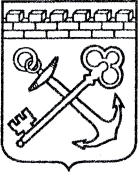 АДМИНИСТРАЦИЯ ЛЕНИНГРАДСКОЙ ОБЛАСТИКОМИТЕТ ПО КУЛЬТУРЕ ЛЕНИНГРАДСКОЙ ОБЛАСТИПРИКАЗ«___»____________2020 г.                                                     №_______________                                                                                             Санкт-ПетербургОб отказе во включении выявленных объектов культурного наследия                «Парк», «аллеи», входящих в состав выявленного объекта культурного наследия «Усадьба Е.П. Веймарна и Голубова», расположенных по адресу: Ленинградская область, Волосовский район, д. Сяглицы, в единый государственный реестр объектов культурного наследия (памятников истории и культуры) народов Российской Федерации В соответствии со ст. ст. 9.2, 16.1, 18  Федерального закона от 25 июня 2002 года № 73-ФЗ «Об объектах культурного наследия (памятниках истории                  и культуры) народов Российской Федерации», ч. 11 ст. 4, ч. 2 ст. 7 Областного закона от 25 декабря 2015 года № 140-оз «О государственной охране, сохранении, использовании и популяризации объектов культурного наследия (памятников истории и культуры) народов Российской Федерации, расположенных на территории Ленинградской области», п. 2.2.2. Положения      о комитете по культуре Ленинградской области, утвержденного постановлением Правительства Ленинградской области от 24 октября 2017 года № 431, на основании отрицательных заключений государственной историко-культурной экспертизы, выполненной экспертной организацией Обществом       с ограниченной ответственностью «Темпл Групп» (аттестованный эксперт        Е.Б. Яковлева, приказ Министерства культуры Российской Федерации               от 11 октября 2018 № 1772),п р и к а з ы в а ю:Отказать во включении в единый государственный реестр объектов культурного наследия (памятников истории и культуры) народов Российской Федерации (далее – Реестр) выявленных объектов культурного наследия                «Парк», «аллеи», входящих в состав выявленного объекта культурного наследия «Усадьба Е.П. Веймарна и Голубова», расположенных по адресу: Ленинградская область, Волосовский район, д. Сяглицы, в связи с необоснованностью (отрицательные заключения государственной историко-культурной экспертизы) включения их в Реестр. Исключить выявленные объекты культурного наследия, указанные     в п. 1 настоящего приказа, из перечня выявленных объектов культурного наследия, расположенных на территории Ленинградской области, утвержденного приказом комитета по культуре Ленинградской области             от 01 декабря 2015 года № 01-03/15-63. Направить письменное уведомление об отказе во включении выявленных объектов культурного наследия, указанных в п. 1 настоящего приказа, в Реестр собственнику выявленного объекта культурного наследия       в срок, установленный действующим законодательством.Копию настоящего приказа направить в сроки, установленные действующим законодательством, в федеральный орган исполнительной власти, уполномоченный Правительством Российской Федерации                         на осуществление государственного кадастрового учета, государственной регистрации прав, ведение Единого государственного реестра недвижимости              и предоставление сведений, содержащихся в Едином государственном реестре недвижимости, его территориальные органы. Контроль за исполнением настоящего приказа возложить                на заместителя председателя комитета – начальника департамента государственной охраны, сохранения и использования объектов культурного наследия.Настоящий приказ вступает в силу со дня его официального опубликования.Заместитель председателя комитета				      О.Л. Мельникова	                 